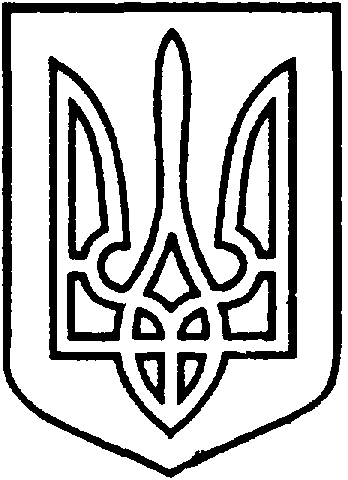 СЄВЄРОДОНЕЦЬКА МІСЬКА ВІЙСЬКОВО-ЦИВІЛЬНА АДМІНІСТРАЦІЯ  СЄВЄРОДОНЕЦЬКОГО РАЙОНУ  ЛУГАНСЬКОЇ  ОБЛАСТІРОЗПОРЯДЖЕННЯкерівника Сєвєродонецької міської  військово-цивільної адміністрації15 липня 2021 року                                                              № 1233Про затвердження Статуту комунального підприємства «Сєвєродонецьке підприємство благоустрою та ритуальної служби» в новій редакціїКеруючись статтею 88 Цивільного кодексу України, статтями 24, 57, 65, 66, 78 Господарського кодексу України, Законом України «Про військово-цивільні адміністрації», Законом України «Про місцеве самоврядування в Україні», з метою здійснення ефективного управління об’єктом права комунальної власності Сєвєродонецької міської територіальної громади Сєвєродонецького району Луганської області,зобовʼязую:1.	Затвердити Статут комунального підприємства «Сєвєродонецьке підприємство благоустрою та ритуальної служби» (код ЄДРПОУ 33622624) в новій редакції (додається).2.	Пункт 1 розпорядження керівника Сєвєродонецької міської військово-цивільної адміністрації Сєвєродонецького району Луганської області 
від 16 березня 2021 року № 85 «Про затвердження Статуту комунального підприємства «Сєвєродонецьке підприємство благоустрою та ритуальної служби» в новій редакції» вважати таким, що втратив чинність з дати державної реєстрації Статуту.3.	Дане розпорядження підлягає оприлюдненню. 4.	Контроль за виконанням цього розпорядження покладаю на заступника керівника Сєвєродонецької міської військово-цивільної адміністрації Олега КУЗЬМІНОВА.Керівник Сєвєродонецької міськоївійськово-цивільної адміністрації  		                   Олександр СТРЮК 